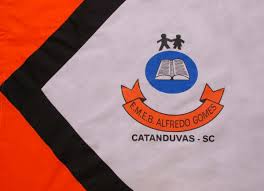 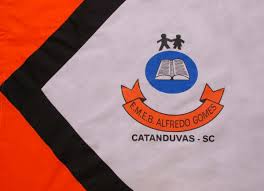 Escola Municipal de Educação Básica Alfredo Gomes.Diretora: Ivania Nora  Assessora Técnica Pedagógica: Simone CarlAssessora Técnica Administrativa: Tania Nunes  Turma: 3º ano       Professora: Ana Caroline Antunes de Oliveira         Data: 03/08                                                                Atividade de artes: Revisão             (Ler texto sobre arte figurativa e arte abstrata para responder.)O que é arte figurativa? Faça um desenho representando a arte figurativa. O que é arte abstrata?O que é arte abstrata informal?Represente através de um desenho o que é arte abstrata geométrica.